OGGETTO:	SEGNALAZIONE CERTIFICATA DI INIZIO ATTIVITA’, ai sensi dell'art. 19 della legge n. 241/90, ai fini del VINCOLO IDROGEOLOGICO (L.R. 21.03.2000 n. 39, L.R. 02.01.2003 n.1 – Regolamento di attuazione D.P.G.R. 08.08.2003, n. 48/R).Il sottoscrittoIn qualità di __________________________, in relazione all’immobile posto in:Identificazione catastale dell’immobile:Persona Giuridica (da compilare nel caso in cui il richiedente sia legale rappresentante di ditte, società, ecc.) L’immobile è di proprietà di: (da compilare solo nel caso in cui sia diverso dal richiedente)SEGNALAL’esecuzione dei seguenti lavori:che i seguenti lavori sono assimilabili alla seguente fattispecie:Realizzazione di scannafossi ad edifici esistenti di dimensioni non superiori ad un metro di larghezza e 2 metri di profonditàCostruzione di muri di confine, di cancelli e di recinzioni con cordolo continuoRealizzazione di muri di contenimento del terreno dell’altezza massima di 1.5 metriRealizzazione di opere di manutenzione straordinaria di viabilità esistente, ed in particolare la realizzazione di fossette o canalette laterali, di tombini e tubazioni di attraversamento, il rimodellamento e consolidamento di scarpate stradali, la realizzazione di muri di sostegno che non comportino sbancamenti ma solo movimenti superficiali di terreno, la trasformazione di strade a fondo naturale in strade a fondo asfaltato e lastricatoRealizzazione di pozzo ad uso domesticoAmpliamento volumetrico di edifici esistentiInstallazione, nei territori boscati, di serbatoi esterni e interrati per GPL o altri combustibili liquidi, o per acqua, della capacità da 3 a 10 metri cubiInterventi da attuare in conformità alle previsioni degli strumenti urbanistici comunali nelle aree per le quali sia approvata la carta della fattibilità, sulla base delle indagini di cui all’art. 1 della L.R. 21/84.che il richiedente ha titolo ad eseguire gli interventi oggetto della presente segnalazione nei terreni sopra elencati.che i lavori avranno inizio in data odierna.di essere consapevole che i lavori potranno essere in ogni momento sospesi dall’Amministrazione Comunale, qualora si riscontrassero danni di carattere idrogeologico o forestale durante l’esecuzione degli stessi e che l’Amministrazione Comunale, anche dopo il termine dei lavori, potrà dettare prescrizioni o imporre opere intese all’eliminazione di eventuali pericoli di carattere idrogeologico venutisi a creare, nei limiti delle disposizioni della normativa vigente.che il richiedente adotterà comunque ogni cautela necessaria ad evitare alterazioni idrogeologiche dell’area oggetto dei lavori nonché danni a persone od a cose, dei quali i suddetti soggetti resteranno comunque unici responsabili, impegnandosi a tenere sollevato il Comune da ogni controversia o rivendicazione da parte di terzi.che la presente segnalazione è resa solo per l’ottenimento dell’autorizzazione ai fini del vincolo idrogeologico e fatti salvi diritti di terzi o di altri organi tutori.di essere stato informato che nel caso in cui le dichiarazioni indicate nei precedenti punti non rispondano a verità le opere eventualmente eseguite saranno considerate come effettuate in assenza totale di autorizzazione dal punto di vista del vincolo idrogeologico e fatti salvi i provvedimenti previsti da leggi e regolamenti.di affidare l’incarico di progettazione a:di affidare l’incarico di direzione lavori a:di affidare l’incarico di consulenza geologica a:di allegare alla presente segnalazione la seguente documentazione, datata e firmata, in originale più copia, in conformità a quanto previsto dal Regolamento: Fotocopia documento d’identitàDichiarazione del progettista che i terreni oggetto dei lavori sono/non sono classificati come bosco in base all’art. 3 della   L.R. n. 39/2000Dichiarazione del progettista che i terreni oggetto dei lavori riguardano aree classificate a fattibilità ____/non classificate Asseverazione del progettista che l’intervento è conforme alla normativa vigente in materia di vincolo idrogeologico - (Allegato A) Individuazione dell’area di intervento su corografia generale in scala 1:25.000Individuazione dell’area di intervento su planimetria catastale in scala almeno 1:2.000Stralcio della perimetrazione vigente delle aree soggette a vincolo idrogeologico con indicata l’area di interventoRelazione geologicaProgetto dell’operaRelazione tecnicaDocumentazione fotograficaDichiarazione di accettazione della Direzione dei Lavori da parte di un professionista abilitato -(Allegato B)Diritti di segreteriaPer gli interventi di cui all’ art.100, comma 9 del Regolamento, di allegare alla presente segnalazione la seguente ulteriore, documentazione, datata e firmata, in originale più copia, in conformità a quanto previsto dal Regolamento: Asseverazione del progettista che i terreni oggetto dei lavori NON sono classificati come bosco in base all’art. 3 della   L.R. n. 39/2000 – (allegato A)Asseverazione del progettista che i terreni oggetto dei lavori NON riguardano aree classificate a fattibilità 4 o non sono classificati come bosco in base all’art. 3 della   L.R. n. 39/2000 – (Allegato A)Dichiarazione rilasciata congiuntamente dal geologo e dal tecnico abilitato, firmatari rispettivamente della relazione geologica e geotecnica e del progetto esecutivo da cui risulti:Che sono state verificate condizioni di stabilità dei terreni in tutte le fasi dei lavori ed a seguito dell’esecuzione degli stessi, evidenziando anche i fattori di sicurezza minimi determinati per la stabilità dei fronti di scavo e del versante, sia a breve termine per le fasi di cantiere, sia a lungo termine nell’assetto previsto in progetto;Che i lavori e le opere in progetto non comportano alterazioni della circolazione delle acque superficiali e profonde.Relazione geologica e risultanze delle indagini geologiche nei casi e con i criteri definiti dall’art.75;Progetto esecutivo delle opere di fondazione e di quelle di contenimento e consolidamento del terreno, corredato di relazione tecnica relativa alle fasi di cantiere, in cui siano illustrate, anche in apposite planimetrie e sezioni relative alle varie fasi, la successione temporale e le modalità di realizzazione dei lavori, con particolare riferimento agli scavi e riporti di terreno ed alle opere di contenimento e di consolidamento del terreno;Relazione e apposite tavole grafiche che, per  le varie fasi di cantiere e per l’assetto definitivo di progetto, illustrino le opere per la regimazione delle acque superficiali, la localizzazione e la rete di sgrondo dei drenaggi a retro delle opere di contenimento, con particolari relativi alle modalità costruttive degli stessi. Inoltre, apposite tavole in sezione che evidenzino i livelli di falda eventualmente rilevati in sede di indagine geologica, in sovrapposizione alle opere in progetto.Dichiarazione di accettazione della Direzione dei Lavori da parte di un professionista abilitato – (Allegato B)Diritti di segreteria ELEZIONE DI DOMICILIOIl sottoscritto, ai fini della presente, elegge domicilio presso lo studio del progettista, come sopra indicato, consapevole che le comunicazioni saranno inviate per via telematica al progettista stesso.Il progettista attesta che la firma del richiedente è autentica ed è stata apposta in sua presenza.Data ……………..Firma dell’interessato/iIl progettista(timbro e firma)ALLEGATO Aai sensi e per gli effetti degli artt.47 e 48 del D.P.R. 445 del 28.12.2000;   Per accettazione dell’incarico ricevutoData ……………….										Il Direttore dei lavori(timbro e firma)DICHIARAche i lavori avranno inizio in data odierna.che la presente autocertificazione ha validità 3 anni, con decorrenza dalla data di presentazioneche le opere da eseguire saranno soltanto quelle previste e rientranti nelle tipologie di cui all’oggetto (caselle barrate) che l’opera sarà realizzata nei modi e nelle misure indicate negli elaborati allegati alla domanda che al rispetto di tutti gli obblighi assunti nella presente dichiarazione saranno tenute anche le Ditte cui eventualmente saranno affidati i lavoriche la presente dichiarazione è resa solo per l'ottenimento dell'autorizzazione ai fini del vincolo idrogeologico e fatti salvi diritti di terzi o di altri organi tutoridi essere a conoscenza degli adempimenti previsti dal regolamento comunale per l’emungimento delle acque sotterranee approvato con delibera CC n° 57 del 29/07/2011Data ……………….										Il Direttore dei lavori(timbro e firma)ALLEGATO Bai sensi e per gli effetti degli artt.47 e 48 del D.P.R. 445 del 28.12.2000;   ASSEVERAi terreni oggetto dei lavori NON sono classificati come bosco in base all’art. 3 della L.R. n. 39/2000 i terreni oggetto dei lavori NON riguardano aree classificate a fattibilità 4 o non classificatel’intervento è conforme alla normativa vigente in materia di vincolo idrogeologico in base alla L.R. n. 39/2000 e il Regolamento forestale 48/R del 08.08.2003Data ………………….Il progettista(timbro e firma)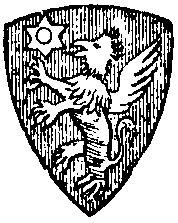 COMUNE DI LUCIGNANOSERVIZIO URBANISTICA ED EDILIZIAPiazza del Tribunale, 22 - 52046 LUCIGNANO – (AR)inviata tramite PECcomune.lucignano@postacert.toscana.itIMPOSTA DI BOLLOASSOLTAIN MODO VIRTUALECognomeNomeNato aNato ilComune residenzaVia/LocCodice FiscaleCodice FiscaleVia/Loc.N° civicoT/FFoglioP.llaSub.DenominazioneDenominazioneDenominazioneSede (Comune)Sede (Via/Loc)Codice Fiscale o Partita IVACognomeNomeNato aNato ilComune residenzaVia/LocCodice FiscaleCodice Fiscale(OGGETTO INTERVENTO)Cognome NomeAlbo/ordine di appartenenzaN°Recapito (Via/Loc., n° civico)ComuneCapP.E.C.Cognome NomeAlbo/ordine di appartenenzaN°Recapito (Via/Loc., n° civico)ComuneCapP.E.C.Cognome NomeAlbo/ordine di appartenenzaN°Recapito (Via/Loc., n° civico)ComuneCapP.E.C.DICHIARAZIONE RISERVATA AL DIRETTORE DEI LAVORIDICHIARAZIONE RISERVATA AL DIRETTORE DEI LAVORIDICHIARAZIONE RISERVATA AL DIRETTORE DEI LAVORIDICHIARAZIONE RISERVATA AL DIRETTORE DEI LAVORIDICHIARAZIONE RISERVATA AL DIRETTORE DEI LAVORIIl/la sottoscritto/aIl/la sottoscritto/aIl/la sottoscritto/aIl/la sottoscritto/aIl/la sottoscritto/aNato a Nato a Nato a IlIlResidente aVia/PiazzaVia/PiazzaVia/PiazzaN°TelefonoTelefonoFaxFaxFaxIn qualità di In qualità di In qualità di In qualità di In qualità di DICHIARAZIONE RISERVATA AL PROGETTISTADICHIARAZIONE RISERVATA AL PROGETTISTADICHIARAZIONE RISERVATA AL PROGETTISTADICHIARAZIONE RISERVATA AL PROGETTISTADICHIARAZIONE RISERVATA AL PROGETTISTAIl/la sottoscritto/aIl/la sottoscritto/aIl/la sottoscritto/aIl/la sottoscritto/aIl/la sottoscritto/aNato a Nato a Nato a IlIlResidente aVia/PiazzaVia/PiazzaVia/PiazzaN°TelefonoTelefonoFaxFaxFaxIn qualità di In qualità di In qualità di In qualità di In qualità di 